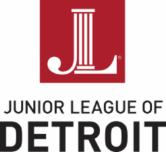 General Membership MeetingAGENDAWednesday, August 22, 20186:00 – 7:00 pm Social, 7:00 – 8:00 pm MeetingLochmoor Club, Grosse Pointe Woods, MichiganOur mission is to promote voluntarism, develop the potential of women, and improve communities through the effective leadership and action of trained volunteers.Call to Order	(5 minutes)							Aimee Argel, President	Welcome				             Approval of June Annual Meeting Minutes             Introductions of Board of Directors & Committee ChairsJLD Board Business (3 minutes)Christina Jackson, Treasurer2018-2019 JLD Interim Budget	Designer Show House (25 minutes)		Liana Dabir, Sabine Iafrate, Cynthia Menna, Co-ChairsUpdatesThings to KnowImportant Dates	Strategic Planning (15 minutes)			Tanya Rulison & Tone Newlove, Co-Chairs	What is the JLD 	How to talk about the JLD at DSH Old Business (3 minutes)							All membersNew Business (3 minutes)							All membersAdjournment	 (1 minute)								Aimee Argel, President